Run for Ukraine ReliefSponsorship LevelsGold Medal Level$1,0004 Run t-shirts & entriesProminent independent thank-you featured on FacebookGraphic logo printed on back of run t-shirtLogo featured in material/ instructions distributed day of run.Set up table in start/finish area with company banner and information if desiredMentioned as sponsor in any media interviews conducted to promote the run/event.Silver Medal Level$5002 run t-shirts & entriesGroup thank-you to all Gold Level sponsors on FacebookName of sponsor/company in large type on back of t-shirtName printed in sponsor list in materials distributed day of runBronze Medal Level$2501 run t-shirt & entryGroup thank-you to all Bronze Level sponsors on FacebookName of sponsor/company in regular type on back of t-shirtName printed in sponsor list in materials distributed day of runSportsmanship Level $1501 run t-shirt & entryGroup thank-you to all Sportsmanship Level sponsors on FacebookAll sponsors are invited to bring volunteers the day of the run.Volunteers are welcome to wear corporate logo clothing to identify the sponsor/company.Volunteers may assist in dispensing the color sprays at the designated color hubs.Volunteers may work to assist runners in other ways as needed.All volunteers present will need to complete and sign a release form.Run for Ukraine ReliefSponsorship FormWow!  We are so glad someone is doing this in Merrill!YES, we are happy to help:________Gold $1,000 _______Silver $500 ______Bronze $250______Sportsmanship Level $150		Other Donation: _________Company Name (For recognition at the event): ________________________________________If you are a Gold Sponsor, please email your name/logo in a resolution that can be clearly printed on a t-shirtto youthandfamily@oslcelca.org .Logos will be printed in blue, the color being used on the t-shirts.Contact Information: ____________________________________________________________Please have this form to Our Saviour’s Lutheran Church by December 15th, 2023.The Run will be on May 6th, 2023 Location: Riverbend Trail Time: 9-12Run for Ukraine Relief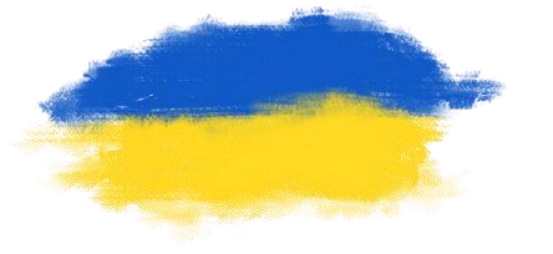 The crisis in Eastern Europe created by Russia’s illegal attack on Ukraine and its citizens has created a humanitarian crisis greater than any other since World War II.Hundreds of thousands of Ukrainian people have sought refuge in countries across Europe and further around the world.  They are in immediate need of food, shelter, clothing and, in the longer term, relocation assistance.Faith communities around the world are responding to this overwhelming need, each in their own best way.  Our Saviour’s Lutheran Church along with St. Stephen's UCC and with assistance from Merrill Community leaders such as Chief of Police Corey Bennett, Parks and Recreation Department, and others invite everyone to participate in a special Color Fun Run to benefit Lutheran Disaster Relief with all funds going to help alleviate the pain, suffering and fear in the Eastern European crisis.We need your help to fund the event and make it happen! We invite you to be a sponsor in a number of different ways. Your monetary donations will go towards purchasing the colored powder for the color fun run, the myriad of preparation and set up necessary, and other promotional materials to make the event a success. If you would like your donation to go towards a specific use, please write that down in the sponsorship form. Please see the sponsorship levels on the enclosed flyer/sponsorship form. Also please note, we are offering participants the chance to “Sleep in for relief!” Rather than run in the race, they will receive a special pillowcase printed with the same artwork as the t-shirt and sleep in the day of the race.  Your logo could be the first thing people see when they wake up in the morning!If you are willing to help, please complete the form below and return it with your check made out to ‘Our Saviour’s Lutheran Church’ and mail it to Our Saviour’s Lutheran Church, Attn. Katherine Bailey, Director of Youth and Family Ministry, 300 Logan Street, Merrill Wisconsin 54411. Please put “Color Run” in the memo line.Please help to promote this event among your employees and patrons and encourage them to sign up!Thank you for your contribution and support of the Eastern Europe Crisis 5k Color Fun Run/Walk.